Rounnexz 3agaH   ii gon y•iaip   xCu 9-1I xnaccoaMaxcuxtans  o aozuoa‹  oe xon  uec+ao 6annoa za asinonueuue acex  xo xypcoa nucsue	oro vypa- 110 Bpexiu in.inonue un acex xo xypcoa nucsueHHoro +ypa — 120 uu yvLISTENINGTime: 20 minutes, 30 points (2 points for each question)Task IListen to a radio interview about the problem of truancy. For questions 1-7 choose the best answer A, B or C. You will listen to the text twice.Dr Greenway implies that some children who play truant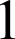 do so in order to earn money.behave badly in public.are never punished.Why do some parents take their children on holiday during term time?Because it’s peak season.To spend time together as a family.To save money.Why is it difficult for schools to convince students to attend regularly?Parents set a bad example for them.There is no good reason to attend.Some teachers behave irresponsibly.What is the government’s contribution to combating truancy?They have been trying for years.They are only just beginning to help.Their help has arrived too late.Why are the government having talks with travel agents?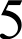 To convince them to offer parents cheap holidays.To make sure that children don’t play truant.To get help from them in combating truancy.What are the aims of ‘behaviour improvement projects’?To teach parents to be more responsible.To teach students the lessons they have missed.To teach children to take school more seriously.What  does Dr Greenway say about the  law against truancy?The law is not strict enough.Parents are not often prosecuted.Many parents face criminal charges.Task 2For items 8-15, listen to a conversation between two friends, Dan and Julie, talking about the time Julie’s father was on a television quiz show and fill in the spaces with 1-3 words. You will listen to the text twice.At first the TV producer had wanted Julie’s 	to go on the quiz show, but she didn’t go because she was worried that she would be far 	to speak or answer any questions.Julie’s father went to the show in a  	When he went to the show, he forgot to take a  	He prepared for the show by  	Before the show the contestants waited in  	He competed against a 	and a bus driver.During the show he had to answer 	questions.Julie’s father won a 	and a toy elephant.Transfer  your  answers to the answer sheet!Rounnexz 3agaH   ii gon y•iaip   xCu 9-1I xnaccoaMaxcuxtans   o aozuoa‹   oe  xon    uec+ao  6annoa  za asinonueuue  acex   xo  xypcoa nucsue	oro vypa- 110 Bpexiii asinon   euuii  acex xo   xypcoa  nucsueHuoro  +ypa  — 120 uu y+READINGTime: 30 minutes, 25 pointsTask ILook at the text below. For items (1-15) in some lines, there are some extra words included and other lines are correct. If you think a line is correct, write "ok" in the box for that line number. If, however, you think there is an extra word, write the extra word in the box  for that line number.Fears  are growing  up that a  rickety vessel loaded  with boat people  may have sunk as  it headed towards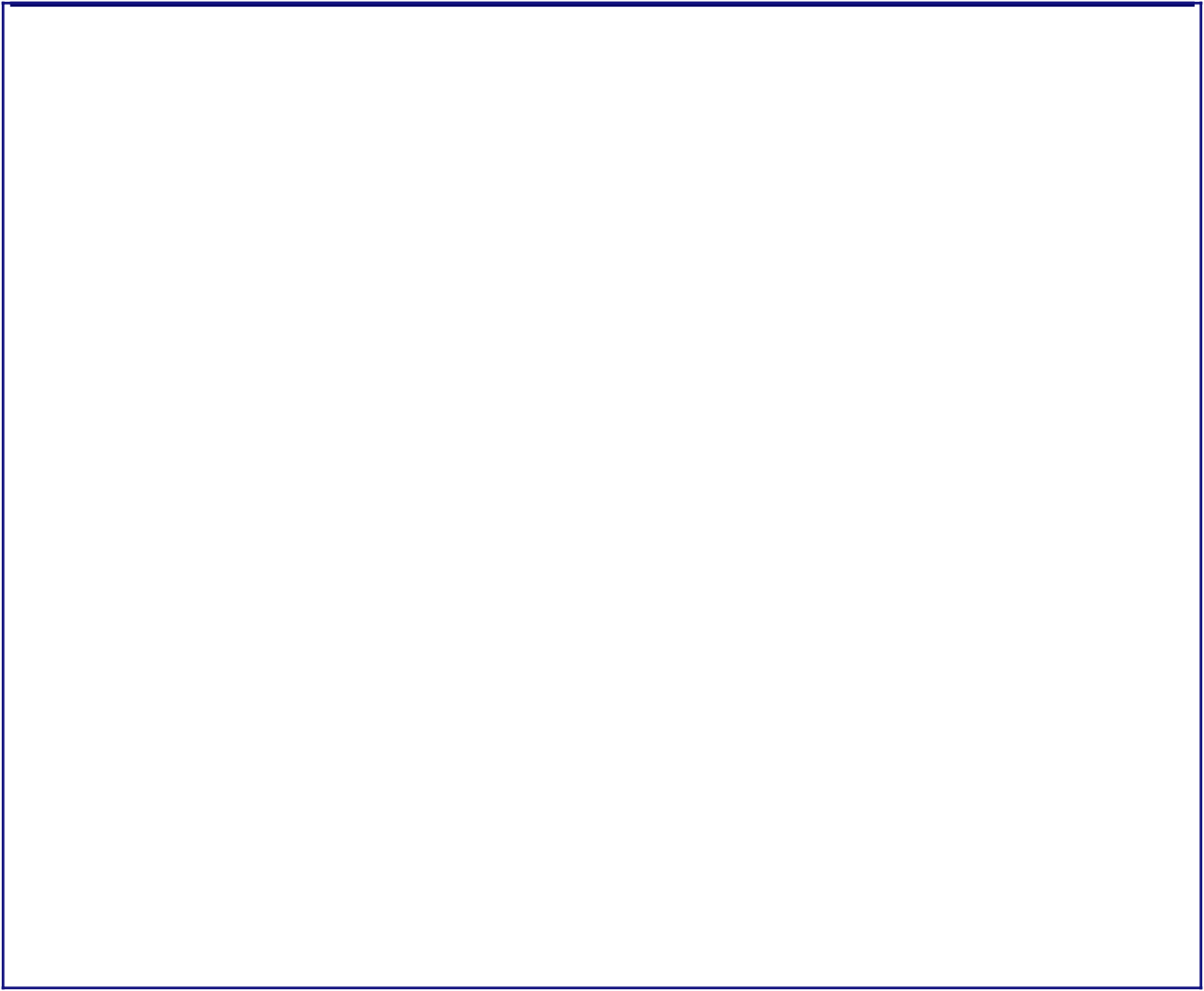 New  Zealand. The fishing boat, thought to be  carrying  of 42  asylum-seekers, left west Java three  weeksago   and  looked  to  be  heading  along  the   northern  toast   of  the  Australia.  The  wooden   boat  is  sounseaworthy that one report said its propeller had fallen off. Indonesian authorities tracking the suspectboat reportedly lost it from their own radar screens three weeks ago. The Australians yesterday  quoted by  G     an Indonesian naval  officer saying it was  possible the wooden vessel  had sunk. The newspaper  said theboat was carrying 18 men, 16 women and eight children. It quoted the Indonesian officer as  saying theboat was  heading for  New Zealand, but  said there  were  also  reports  that  it could be heading  for WestTimor. Other theories being put forward last night were that it had turned back, or sought a shelter in asecluded bay.  A  spokesman for  Foreign  Affairs   Minister   Phil   Goff   said  there   had   been  no  word  from  the 11 Indonesians and the Australians were not directly tracking to the  boat because  it  was  yet to  reach their 12 territory. "The minister cant to comment because we just dont know." the spokesman said. "It was alwaysjust  unlikely  that  it  would  get  here."   Australian  Foreign  Minister  Alexander  Downer   said intelligenceservices could not yesterday confirm claims that the asylum b0at had sunk New Zealand officials havestill been  in contact with their Indonesian  counterparts  about stopping  illegal immigrants.Task 2For items (16-25) put each of the headlines with a sentence from the story below. Write only the correct letter (A-I) after each headline.Rev. Parsley, worried about falling church attendance figures, came up with the idea aher watching a programme on British TV whilst on vacation there.The UN official, who declined to be named, said the money would not have to be paid if the kingdom came into line with the rest of the nations.The weather is not forecast to improve over the next few days which will only make the rescuers' task even more difficult.A getaway vehicle was found burnt out in an alleyway some six miles across town from where the bank was held up.The government is believed to have been surprised at the rise in unemployment figures and this could explain the shortfall in funds.The trawler got into trouble off Sri Lanka as waves as high as 20 feet threatened to engulf the vessel.If agreed, the agreement would see a huge increase in Asian imports into the American market and this has worried some politicians.Increased competition from the Far East has also led to lower profits and job losses have been on the cards since the spring.Not only are people worried about inflation but the latest interest rates rise has also caused less movement on the property market than is usual for this time of year.Added to this are the effects of the recently signed trade treaty with Europe which many struggling companies had called for.Cops Hunt 4 After $5m Heist.US Said To Be Against Trade Deal.UN Offers Hope On Saudi Fine.Brighter  News  On Job Front.Thousand  To Go At Auto Plant.Fall In Aid  To Jobless.Call To Altar  Falls Flat.Indian Crew  Plucked  From Waves.5 Die In Floods,  Landslide.Unease Causes House Price Wobble.Transfer your answers to the answer sheet!Rounnexz 3agaH   ii gon y•iaip   xCu 9-1I xnaccoaMaxcuxtans  o aozuoa‹  oe xon  uec+ao 6annoa za asinonueuue acex  xo xypcoa nucsue	oro vypa- 110 Bpexiu in.inonue un acex xo xypcoa nucsueHHoro +ypa — 120 uu yvUSE OF ENGLISHTime: 40 minutes, 35 points (I  point for each question)Task 1For items (1-12) match the phrasal verbs in the box to the definitions below.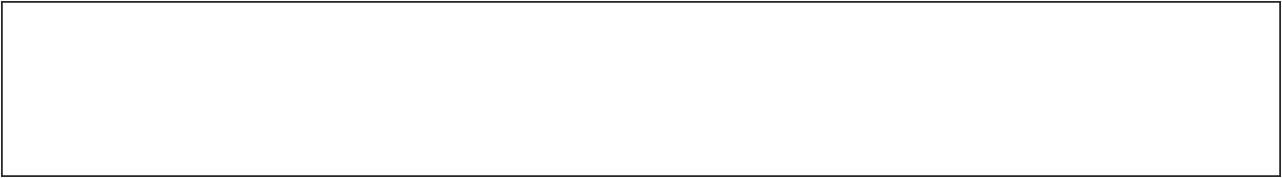  	: to  talk  in a  friendly  way,  especially  about  things  that  are not important, for a period of time. 	: to gradually remove or reduce the amount of something. 	: to give something by hand to each member of a group of people. 	: to spend more time lying down and not doing anything 	  to behave  in a silly way when  you should  be working or  payingattention. 	 to run away from the place  you are. 	:  to  speak  loudly  when  you  are  in  an  audience  or  class to get attention. 	: to publicly  protest about something,  especially  when this could  bedangerous. 	 to go to the airport,  station,  etc to say goodbye  to somebody. 	 to go more  slowly, or to make someone  go more slowly.11)   	remembered.to   make  a  short   note   of  something   on  paper,   so  it  will be12)	to calculate an answer, amount, value or result.Phrasal verbs often have more than one  meaning.  Match  three  of  the phrasal verbs above  with their alternative  meanings  below.3) 	(with): to take something  without someone’s  permission, similarto stealing. 	 when something is making you feel increasingly worried. 	 to dismantle a large structure or machine.Task 3For items  (16-25) match  the beginnings  and endings  of the following idioms.your  hand at somethingbustevenheadlines	it richlife awayredseatthe moona hat-trickTask 4For items (26-35) read the article and use the idioms from Task 3 to complete the gaps. You may have to change the form of some of the idioms.David Webber is now a household name. But in his own home, growing up, becoming a famous footballer was just a dream. His mother wanted him to go to university and stop 26) 	. His father wanted him to follow his dreams and believed his son would one day be successful.Webber trained hard, often missing school for extra practice sessions. The hard work paid off and, at eighteen, he was offered a contract with his home team Middlesbrough.  “It was  the  happiest  moment  of  my  life;  I was 27) 	”,remembers  Webber.  He soon became  Captain and 28) 	in the game that won them the Championship.His love life also 29) 	, none more so then when he wed former model Joy Maliek. She encouraged him to 30) 	business and together they launched the  fashion  chain  ‘Footsie’.  It  was  not  the  success  they  hoped  for  and whilst31) 	in the  first  year, sales  plummeted and the company 32) 	 two years later.The failed venture took its toil on their marriage and bouts of depression finally caused him to retire from the game. Investments made whilst trading as Footsie’ were  found  to be illegal and Webber was 33) 	. He continues to protest his innocence.  Guilty  or  not,  his  previously  healthy  bank  balance  was  now  4) 	Not a  man to be kept down,  however,  he  spent  his  last #100  at the  casino  and35) 	. A  millionaire  for the  second  time,  “and  a  much  wiser man” he adds, he bought his beloved Middlesbrough and is now nursing them back to the top.Transfer your answers to the answer sheet!Rounnexz 3agaH   ii gon y•iaip   xCu 9-1I xnaccoaMaxcuxtans  o aozuoa‹  oe xon  uec+ao 6annoa za asinonueuue acex  xo xypcoa nucsue	oro vypa- 110 Bpexiu in.inonue un acex xo xypcoa nucsueHHoro +ypa — 120 uu yvWRITINGTime: 30 minutes, 20 points Express your opinion on the following problem: Vegetarianism has more advantages than disadvantages. Write 150 -200 words.Remember tomake  an introduction,express  your personal opinion on the problem and  give reasons  for your  opinion,make a conclusion.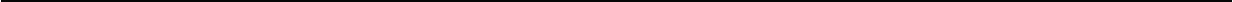 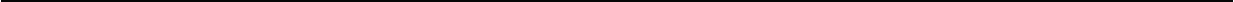 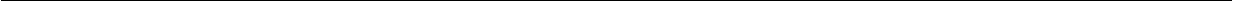 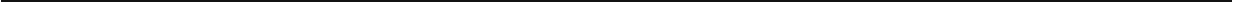 Всероссийсхаs оліімпиада іихольнгіхов по англіійсхому sЗыху 2016-2017 Мугіііцііптьный  этап16break17dream your19be in the hot20be in the21make22(be) over23score24strike25try